EnVision Math – Topic 11FRACTION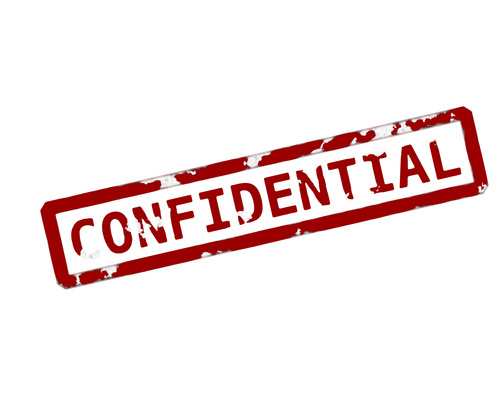 HANDBOOKNOTICE:  Please use at ALL times… when fractions just don’t make any sense.Name: ______________________________________________________Fraction of Fraction Problems		HINT!!  “OF” in math = MULTIPLYWhat is  of 3?  (HINT!!  put the whole number over 1) *  =  change to a mixed number What is  of  ? *  = What is  of 12? *  =  change to a mixed number or a whole number Multiplying Fractions and Whole NumbersPut the Whole Number over 1. * 3      becomes        * 2. MULTIPLY the NUMERATORS.  *  = 3. MULTIPLY the DENOMINATORS.  *  =  * If your answer is an improper fraction…please change into a mixed number!!Fraction of Whole Number Problems                        Cross - Divide…then MultiplyDIVIDE the whole number of the fraction by the denominator.   of   21			21 ÷ 3 = 7  Then MULTIPLY the answer (from step 1) by the numerator of the fraction.                                   					      of   21                      7 × 2 = Fraction of Whole Number Problems			To find a PART…  Example:  If 21 counters are the whole set, how many is  of the set?   of   21   = 14			To find a WHOLE…Example:  If 9 counters are  of the set, how many counters are in the whole set?									   of   9   = 21    Estimating Products of FractionsEstimate:    3 x Remember… When the fractional part is greater than or equal to    you round the whole number up…less than  keep it the same.  = greater than   so you would round the 6 to 7 wholes3 x 7 = Estimate:     x 19We need to use compatible numbers here…for the whole number and the denominator of the fraction.For 19…the nearest multiple of 4 is 20Rewrite the problem as:         x 20   of   20   = 15                  20 ÷ 4 = 5 and 5 x 3 = Multiplying FractionsFINALLY!  Believe it or not…multiplying fractions is EASY        Multiply BOTH Numerators. *  = Multiply BOTH Denominators. *  = Multiplying Mixed NumbersBegin by changing the MIXED NUMBERS into IMPROPER FRACTIONS. *          becomes          *     2.  MULTIPLY the NUMERATORS. *  =     3.  MULTIPLY the DENOMINATORS. *  =    4.  Change the IMPROPER FRACTION into a MIXED NUMBER.           becomes    Dividing Fractions* If you start with the fractions:Begin by taking the second fraction and FLIP (fancy word is you’re finding the reciprocal of the fraction) it.Once the second fraction is flipped, it now becomes a MULTIPLICATION problem…follow the rules for multiplying fractions.   = Change the improper fraction into a MIXED NUMBER or a WHOLE NUMBER.					 = 